Figura 1 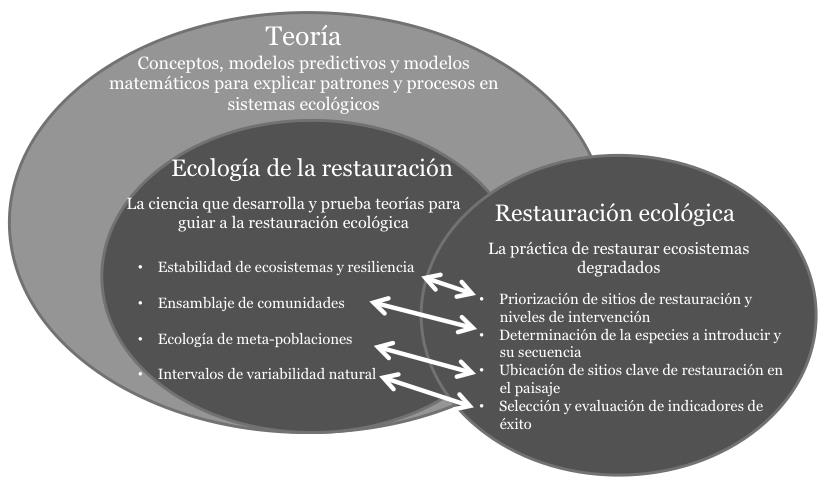 Figura 2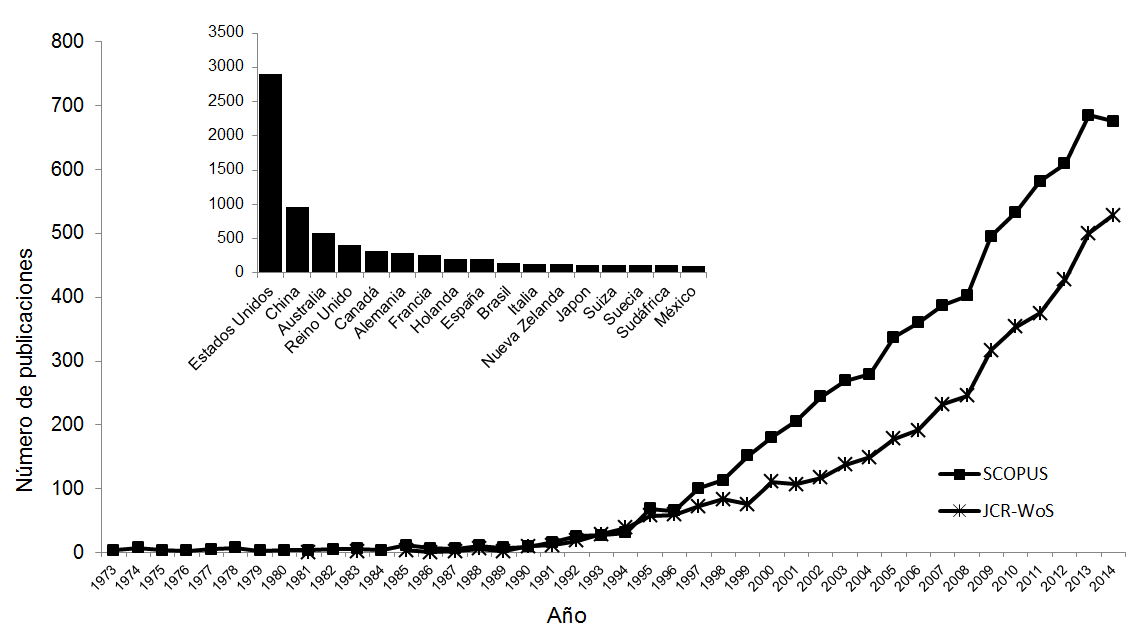 Figura 3 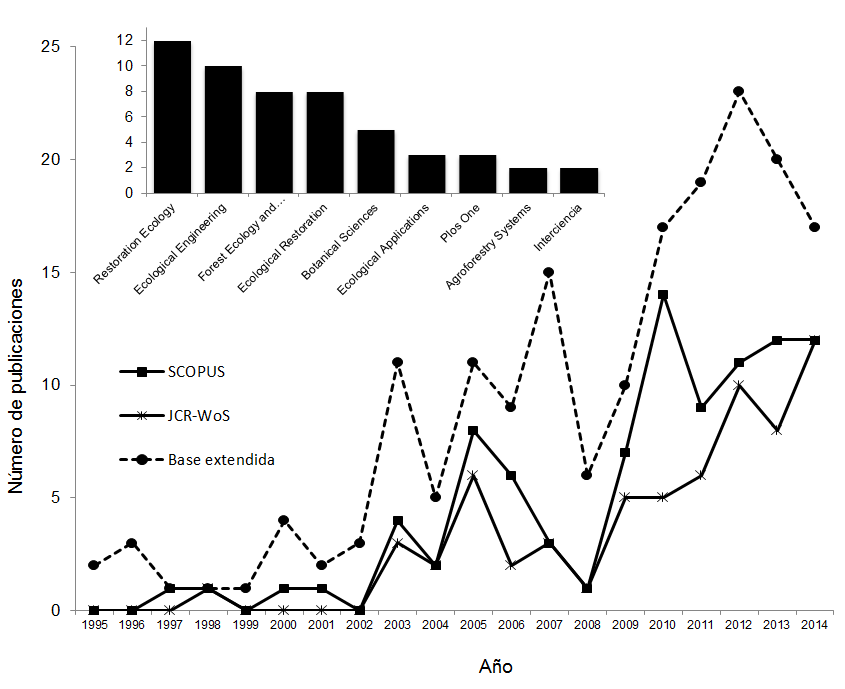 Figura 4 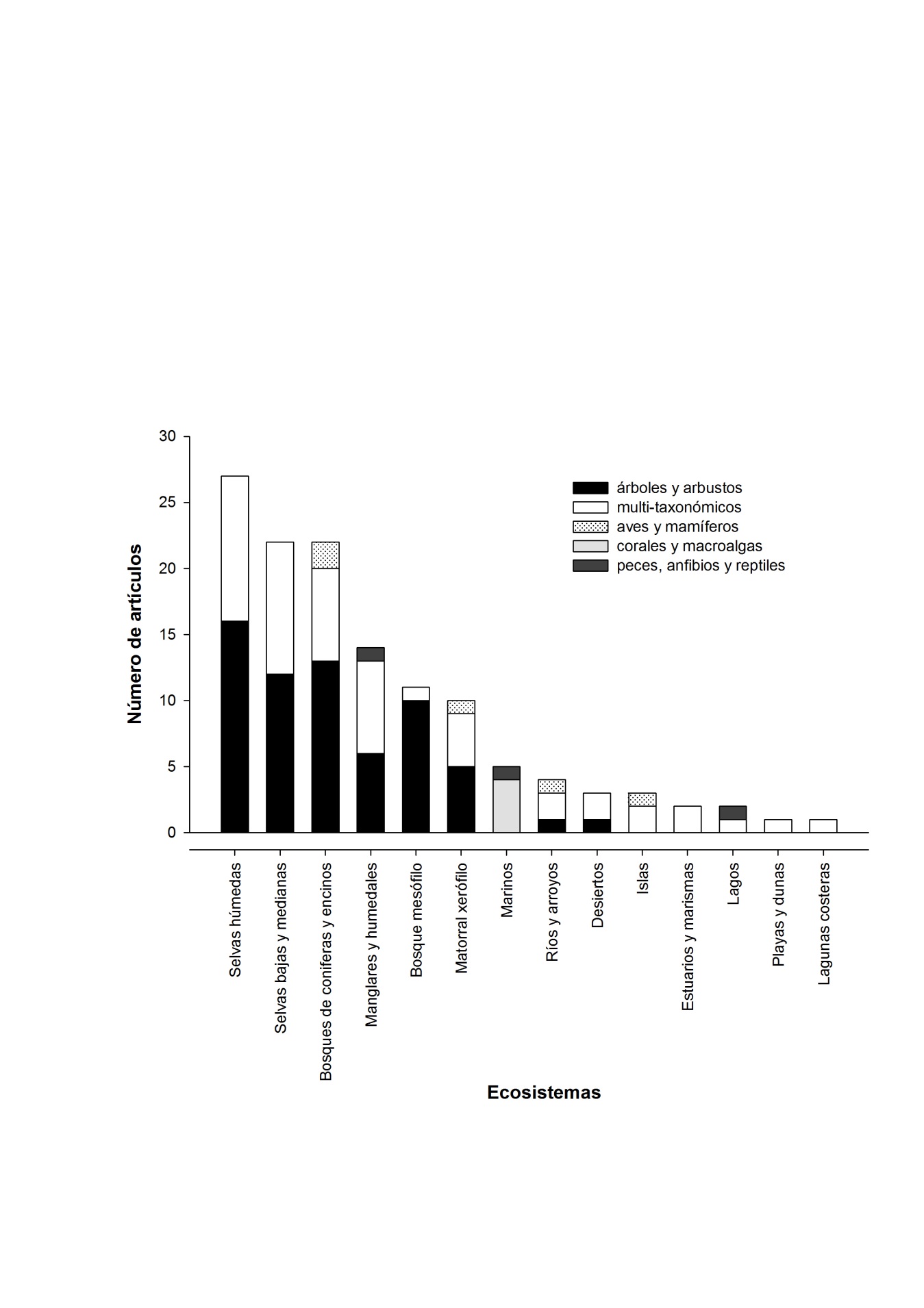 Figura 5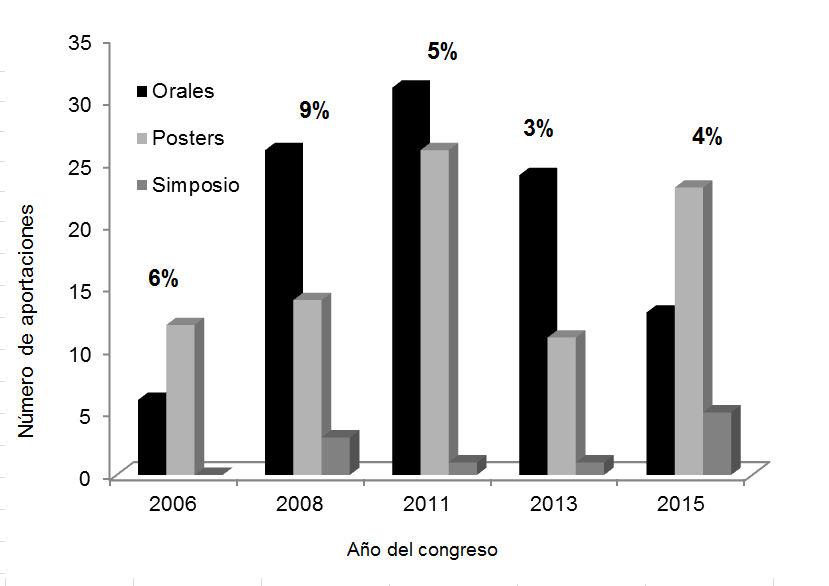 Figura 6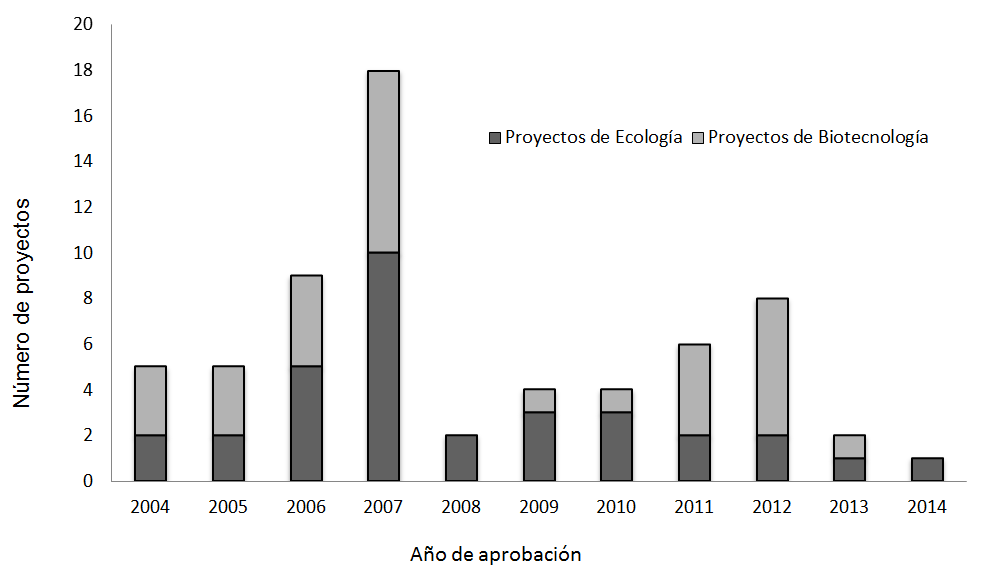 Figura 7 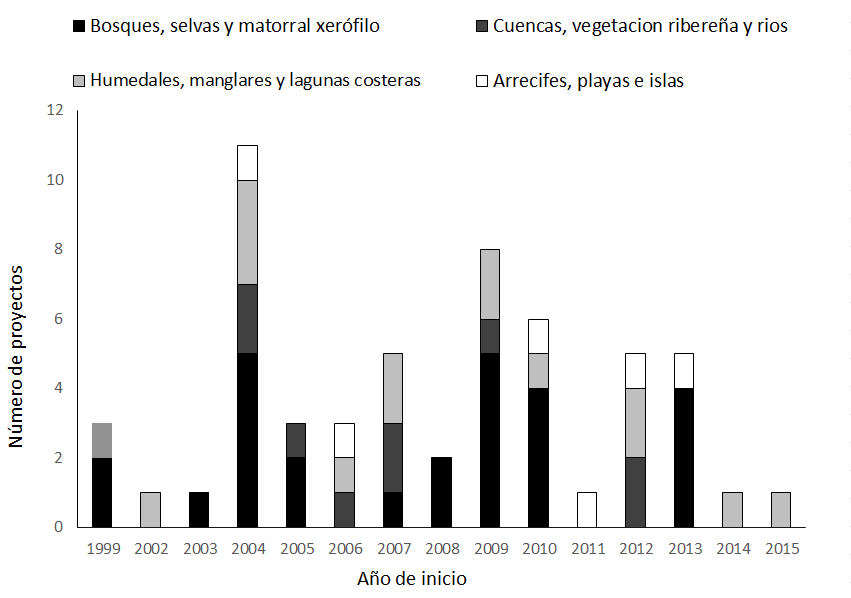 Figura 8 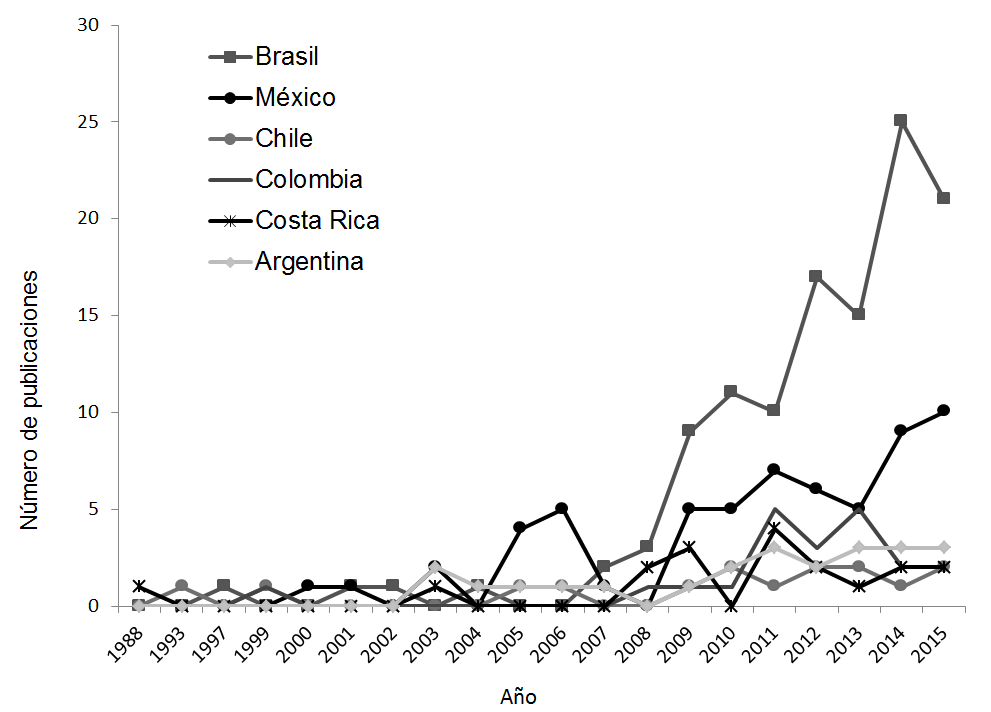 